от 11 марта 2024 года №11Об изменении видаразрешенного использования земельного участкаВ соответствии со статьями 8,37 Градостроительного кодекса Российской Федерации, статьей 4 Федерального Закона от 29.12.2004 г. № 191-ФЗ «О введении в действие Градостроительного кодекса Российской Федерации» по вопросу изменения одного вида разрешенного использования земельного участка, на основании постановления  об отказе от права пожизненного наследуемого владения на земельный участок от 14 февраля 2017 г. №14,  Семисолинская сельская администрация Моркинского муниципального района Республики Марий Эл ПОСТАНОВЛЯЕТ:Изменить вид разрешенного использования земельного участка с кадастровым номером 12:13:0050104:180, общей площадью 2013 кв.м., расположенного по адресу: Республика Марий Эл, Моркинский муниципальный  район, с вида разрешенного использования – «Коммунальное обслуживание», на другой вид разрешенного использования – сельскохозяйственное использование. Контроль за исполнением настоящего постановления оставляю за собой.       Глава администрации 		                       В.В.КонстантиновРОССИЙ ФЕДЕРАЦИЙМАРИЙ ЭЛ РЕСПУБЛИКАМОРКО МУНИЦИПАЛЬНЫЙ РАЙОНЫНСЕМИСОЛА  ЯЛЫСЕАДМИНИСТРАЦИЙПУНЧАЛ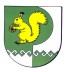 РОССИЙСКАЯ ФЕДЕРАЦИЯРЕСПУБЛИКА МАРИЙ ЭЛМОРКИНСКИЙМУНИЦИПАЛЬНЫЙ РАЙОН СЕМИСОЛИНСКАЯ СЕЛЬСКАЯ АДМИНИСТРАЦИЯПОСТАНОВЛЕНИЕ